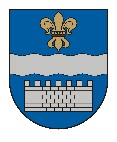 DAUGAVPILS DOMEK. Valdemāra iela 1, Daugavpils, LV-5401, tālr. 65404344, 65404365, fakss 65421941 e-pasts info@daugavpils.lv   www.daugavpils.lvL Ē M U M SDaugavpilī2022.gada 16.jūnijā					                                     Nr.393                                                                                                                            (prot. Nr.20,  6.§)                                                                Par Daugavpils 13.vidusskolas direktoru Pamatojoties uz likuma „Par pašvaldībām” 21.panta pirmās daļas 9.punktu, Izglītības likuma 17.panta trešās daļas 2.punktu, Vispārējās izglītības likuma 11.panta trešo daļu, ņemot vērā Daugavpils domes 2022.gada 27.janvāra lēmumu Nr.48 “Par Daugavpils 13.vidusskolas, Daugavpils 15.vidusskolas, Daugavpils pilsētas 28.pirmsskolas izglītības iestādes un Daugavpils pilsētas 30.pirmsskolas izglītības iestādes reorganizāciju”, Daugavpils domes 2022.gada 31.maija lēmumu Nr.351 “Par Daugavpils Zinātņu vidusskolas direktora iecelšanu amatā “,atklāti balsojot: PAR – 9 (A.Elksniņš, A.Gržibovskis, L.Jankovska, I.Jukšinska, V.Kononovs, N.Kožanova, V.Sporāne-Hudojana, M.Truskovskis, A.Vasiļjevs), PRET – 2(I.Aleksejevs, J.Lāčplēsis), ATTURAS – nav,  Daugavpils dome nolemj:1. Atbrīvot Andželu Skuteli no Daugavpils 13.vidusskolas direktores amata.	2. Uzdot Daugavpils pilsētas Izglītības pārvaldes vadītājai sagatavot, parakstīt darba līguma uzteikumu un iesniegt to Andželai Skutelei atbilstoši Darba likuma prasībām.Domes priekšsēdētājs         							A.Elksniņš